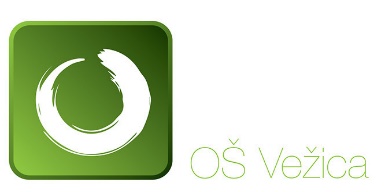 Kvaternikova 4951000 Rijeka___________________________________Ime i prezime davatelja izjaveIZJAVAOvim putem, pod materijalnom i krivičnom odgovornošću, potvđujem da zbog neodavanja poslovne tajne i nemogućnosti dostave potrebnih dokumenata, a u svrhu sudjelovanja za dio troškova rada učiteljice u produženom boravku, pristajem plaćati najvišu cijenu od 42,47€ za svoje dijete _________________________________________________________.                                             (ime i prezime učenika, budući razredni odjel)Rijeka, ___________________20___.__________________________________Potpis davatelja izjave